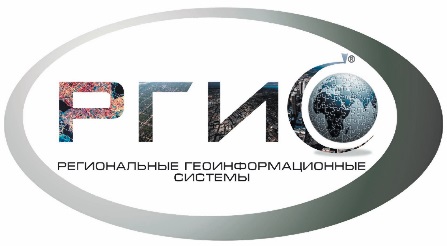 Проект внесения измененийв генеральный план городского поселения БелоярскийЕкатеринбург2021 годПояснительная запискаКОД: ГП-07.21-Т1Заказчик: Администрация Белоярского районаМуниципальный контракт: от 13.07.2021 г. № 22921/УАиГ/д ИКЗ: 213861100404286110100100800000000000Исполнитель: ООО «Региональные геоинформационные системы»Состав проектаАвторский коллективОГЛАВЛЕНИЕ1. Введение1.1. Проект «Внесение изменений в Генеральный план городского поселения Белоярский» (далее – Проект) подготовлен ООО «Региональные геоинформационные системы».1.2. Цели и задачи разработки Проекта, определенные Техническим заданием:создание условий для устойчивого развития территории городского поселения Белоярский;совершенствование порядка регулирования землепользования и застройки;обеспечение прав и законных интересов физических и юридических лиц, в том числе правообладателей земельных участков и объектов капитального строительства;создание условий для привлечения инвестиций, в том числе путем предоставления возможности выбора наиболее эффективных видов разрешенного использования земельных участков и объектов капитального строительства;внесение изменения в генеральный план городского поселения Белоярский в части изменения функционального зонирования территорий.1.3. При разработке Проекта изменения вносились в Генеральный план городского поселения Белоярский, утверждённый решением Совета депутатов городского поселения Белоярский от 21 мая 2010 года № 14 (в редакции решений Совета депутатов от 12.04.2012 № 13; от 02.06.2014 № 19; от 04.07.2018 № 24; от 25.03.2021 № 13).1.4. Проект разработан с учетом следующих нормативных правовых актов и нормативно-технических документов:Градостроительного кодекса Российской Федерации;Земельного кодекса Российской Федерации;Водного кодекса Российской Федерации;Лесного кодекса Российской Федерации;Постановление Правительства Российской Федерации от 01.12.2016 г. № 1276 «О порядке информационного взаимодействия государственной информационной системы ведения единой электронной картографической основы с информационными системами обеспечения градостроительной деятельности»;Распоряжение Правительства Российской Федерации от 09.12.2014 г. № 2769-р «Об утверждении Концепции региональной информатизации»;Постановление Правительства РФ от 12.04.2012 г. № 289 «О федеральной государственной информационной системе территориального планирования»;Постановление Правительства РФ 31.12.2015 г. № 1532 «Об утверждении Правил предоставления документов, направляемых или предоставляемых в соответствии с частями 1, 3 - 13, 15 статьи 32 Федерального закона «О государственной регистрации недвижимости» в федеральный орган исполнительной власти (его территориальные органы), уполномоченный Правительством Российской Федерации на осуществление государственного кадастрового учета, государственной регистрации прав, ведение Единого государственного реестра недвижимости и предоставление сведений, содержащихся в Едином государственном реестре недвижимости»;Постановление Правительства РФ от 30.07.2009 г. № 621 «Об утверждении формы карты (плана) объекта землеустройства и требований к ее составлению»;Приказ Министерства экономического развития РФ от 09.01.2018 г. № 10 «Требования к описанию и отображению в документах территориального планирования объектов федерального значения, объектов регионального значения, объектов местного значения»;Приказ Росреестра от 01.08.2014 г. № П/369 «О реализации информационного взаимодействия при ведении государственного кадастра недвижимости в электронном виде»;Приказ Министерства экономического развития Российской Федерации от 02.04.2013 г. № 127 «Об утверждении требований к структуре и форматам информации, составляющей информационный ресурс федеральной государственной информационной системы территориального планирования»;СП 42.13330.2016 «Градостроительство. Планировка и застройка городских и сельских поселений. Актуализированная редакция СНиП 2.07.01-89*»;Региональные нормативы градостроительного проектирования Ханты-Мансийского автономного округа – Югры, утвержденные постановлением Правительства Ханты-Мансийского автономного округа – Югры от 24.12.2014 г. № 534-п (с изменениями от 11.09.2020 г.).1.5. При подготовке Проекта использовалась следующая информация, предоставленная заказчиком:цифровой топографический план территории М 1:2000;документы территориального планирования городского поселения Белоярский;предложения Администрации Белоярского района по внесению изменений;сведения Единого государственного реестра недвижимости.2. Предложения по внесению изменений в Генеральный план городского поселения Белоярский2.1. Изменения в графической части Генерального плана городского поселения Белоярский вносятся в следующие карты:Карта планируемого размещения объектов местного значения на территории городского поселения Белоярский;Карта функциональных зон городского поселения Белоярский;Карта «Предложения по комплексному развитию территории городского поселения Белоярский»;Карта инженерной инфраструктуры и инженерного благоустройства территорий городского поселения Белоярский;Карта «Объекты инвестиционного назначения, размещаемые на территории городского поселения Белоярский».2.2. Настоящим Проектом предлагается:выделить зону отдыха для размещения оздоровительного конного клуба (в районе СОТ «Корешок»);изменить местоположение проектной станции технического обслуживания автомобилей, планируемой на территории Промзоны-2, на 0,4 км северо-западнее, так как нормативная санитарно-защитная зона от СТО в утвержденной редакции распространяется на зону отдыха (территорию проектного оздоровительного конного клуба из пп.1);выделить многофункциональную общественно-деловую зону для размещения объектов бытового и гостиничного обслуживания (микрорайон 5а); откорректировать границы зоны застройки индивидуальными жилыми домами, зоны застройки среднеэтажными жилыми домами, многофункциональной общественно-деловой зоны, зоны акваторий и зоны озелененных территорий общего пользования в целях формирования границ территории лыжной базы и набережной (северо-западная часть города);выделить зону транспортной инфраструктуры в целях формирования территории под гаражи (район Молочного завода);изменить функциональную зону земельного участка с кадастровым номером 86:06:0020120:34 (карьер) с производственной зоны на зону озелененных территорий общего пользования (территория городских лесов).Проектный баланс территории городского поселения содержится в Положениях о территориальном планировании. 3. Внесение изменений в текстовые материалы генерального плана городского поселения Белоярский3.1. В «Материалы по обоснованию генерального плана» вносятся следующие изменения:3.1.1. Таблицу в Главе 8. «ОСНОВНЫЕ ТЕХНИКО-ЭКОНОМИЧЕСКИЕ ПОКАЗАТЕЛИ ГЕНЕРАЛЬНОГО ПЛАНА» изложить в следующей редакции:«»3.2. В «Положение о территориальном планировании» вносятся следующие изменения:3.2.1. Выделить первый абзац Статьи 1 «Сведения о функциональных зонах, установленных на территории городского поселения Белоярский» пунктом 1.1;3.2.2. Внести изменения в столбец «Параметры» таблицы 1 «Параметры функциональных зон»:показатель «Зона застройки индивидуальными жилыми домами» – уменьшить на 2,66 га;показатель «Зона застройки среднеэтажными жилыми домами (от 5 до 8 этажей, включая мансардный) – уменьшить на 0,49 га;показатели «Многофункциональная общественно-деловая зона, в том числе подтипы:» и «Зона делового, общественного и коммерческого назначения» –  увеличить на 0,98 га;показатель «Производственная зона» – уменьшить на 9,81 га;показатели «Зона транспортной инфраструктуры, в том числе подтипы:» и «Зона объектов автомобильного транспорта» –  увеличить на 0,35 га;показатель «Зона озелененных территорий общего пользования (лесопарки, парки, сады, скверы, бульвары, городские леса) – увеличить на 10,45 га;показатели «Зона отдыха, в том числе подтипы:» и «Зона иных объектов отдыха и туризма» – увеличить на 1,52 га;показатель «Зоны акваторий» – уменьшить на 0,34 га.3.2.3. Дополнить Статью 1 «Сведения о функциональных зонах, установленных на территории городского поселения Белоярский» пунктом 1.2: «1.2. Помимо лесов, расположенных на землях лесного фонда, в границах города Белоярский выделены городские леса. Согласно данным Рослесхоза площадь городских лесов составляет 4884,0 га, поставлено на кадастровый учет в установленном порядке 4884,0 га (100%). Большая часть городских лесов расположена в восточной и южной частях города Белоярский, также выделенные отдельные участки между кварталами свободными от застройки.»3.2.4. Таблицу 4 «Основные технико-экономические показатели» изложить в редакции, приведенной в разделе 4 данной пояснительной записки.4. Технико-экономические показатели городского поселения БелоярскийШифр объектаНаименование документаКол-во листовГриф секретностиТекстовые материалыТекстовые материалыТекстовые материалыГП-07.21-Т.1Положение о территориальном планировании городского поселения Белоярский (в редакции, предлагаемой к утверждению)57н/сГП-07.21-Т.2Пояснительная записка31н/сГП-07.21-Т.3Материалы по обоснованию проекта (с изменениями)118н/сГрафические материалыГрафические материалыГрафические материалыГП-07.21-1Карта планируемого размещения объектов местного значения на территории городского поселения Белоярский1н/сГП-07.21-2Карта функциональных зон городского поселения Белоярский1н/сГП-07.21-3Карта «Предложения по комплексному развитию территории городского поселения Белоярский»1н/сГП-07.21-4Карта инженерной инфраструктуры и инженерного благоустройства территорий городского поселения Белоярский1ДСПГП-07.21-5Карта «Объекты инвестиционного назначения, размещаемые на территории городского поселения Белоярский»1н/сДолжностьФИОПодписьГенеральный директорКазаков К. П.ГАПВольская Е. П.ГИПСоколова О. Б.АрхитекторТретьякова М.А.АрхитекторЕровикова Д. М.АрхитекторТарасенко В. Э.ИнженерСоколов Н. Н.Инженер-экономистАпанасенко К. С.Кадастровый инженерКисарина Е. Э.№ п/пНаименование показателяЕдиница измеренияСовременное состояниеРасчетный срок1ТЕРРИТОРИЯОбщая площадь земель городского поселения Белоярский в границах муниципального образованиятыс. га44 196,2244 198,11в том числе:Общая площадь земель в границе населенного пункта г. Белоярскийга7054,47054,4в том числе:1.1Зона застройки индивидуальными жилыми домамига / %39,98/0,09158,28/0,401.2Зона застройки малоэтажными жилыми домами (до 4 этажей, включая мансардный)га / %55,37/0,1338,77/0,091.3Зона застройки среднеэтажными жилыми домами (от 5 до 8 этажей, включая мансардный)га / %54,95/0,1265,34/0,201.4Многофункциональная общественно-деловая зона, в том числе подтипы:га / %70,88/0,16160,73/0,401.4.1Зона делового, общественного и коммерческого назначенияга / %69,09/0,16154,45/0,401.4.2Зона объектов торговлига / %1,3/ менее 0,012,5/ менее 0,011.4.3Зона объектов общественного питанияга / %0,49/ менее 0,013,5/0,011.4.4Зона объектов коммунально-бытового назначенияга / %-0,28/ менее 0,011.5Зона специализированной общественной застройки, в том числе подтипы:га / %5,06/0,0124,93/0,061.5.1Зона объектов физической культуры и массового спортага / %3,49/0,015,53/0,011.5.2Зона культовых зданий и сооруженийга / %1,57/менее 0,012,15/ менее 0,011.5.3Зона общеобразовательных организацийга / %-5,3/0,011.5.4Зона объектов здравоохраненияга / %-3,71/0,011.5.5Зона дошкольных образовательных организацийга / %-1,86/ менее 0,011.5.6Зона научных организацийга / %-1,49/менее 0,011.5.7Зона объектов, реализующих программы профессионального и высшего образованияга / %-3,55/0,011.5.8Зона объектов социального назначенияга / %-1,34/ менее 0,011.6Производственная зонага / %225,54/0,51206,03/0,501.7Коммунально-складская зона га / %10,4/0,0244,45/0,11.8Зона инженерной инфраструктуры, в том числе подтипы:га / %263,97/0,654,32/0,121.8.1Зона объектов водоснабженияга / %26,31/0,0626,31/0,061.8.2Зона объектов электроснабженияга / %13,05/0,036,6/0,011.8.3Зона объектов водоотведенияга / %5,89/0,0119,02/0,041.8.4Зона объектов связига / %2,68/0,01-1.8.5Зона объектов теплоснабженияга / %3,.96/0,012,41/0,011.8.6Зона объектов газоснабженияга / %195,02/0,44-1.8.7Зона инженерной инфраструктуры иных видовга / %17,06/0,04-1.9Зона транспортной инфраструктуры, в том числе подтипы:га / %248,07/0,56403,56/1,01.9.1Зона объектов водного транспортага / %5,65/0,012,86/0,011.9.2Зона объектов воздушного транспортага / %127,47/0,29137,73/0,311.9.3Зона транспортной инфраструктуры иных видовга / %66,4/0,15-1.9.4Зона объектов автомобильного транспортага / %48,56/0,1174,46/0,201.9.5Зона объектов трубопроводного транспортага / %менее 0,01/ менее 0,01188,51/0,431.10Зона сельскохозяйственных угодийга / %962,85/2,18962,85/2,181.11Зона садоводческих, огороднических или дачных некоммерческих объединений гражданга / %361,35/0,82366,12/0,831.12Производственная зона сельскохозяйственных предприятийга / %28,4/0,0641,03/0,091.13Иные зоны сельскохозяйственного назначения, в том числе подтипы:га / %7,79/0,0225,05/0,051.13.1Зона для ведения крестьянского фермерского хозяйствага / %3,00/0,0119,75/0,041.13.2Зона для ведения личного подсобного хозяйствага / %4,79/0,015,3/0,011.14Зона озелененных территорий общего пользования (лесопарки, парки, сады, скверы, бульвары, городские леса)га / %4666,3/10,564385,33/10,01.15Зона отдыха, в том числе подтипы:га / %21,32/0,0531,82/0,101.15.1Зона иных объектов отдыха и туризмага / %20,67/0,0531,82/0,101.15.2Зона пляжейга / %0,65/ менее 0,01-1.16Зона лесовга / %31864,94/72,131920,4/72,221.17Зона кладбищга / %10,03/0,0216,4/0,041.18Зона складирования и захоронения отходовга / %15,34/0,031,0/менее 0,011.19Зона режимных территорийга / %0,14/менее 0,01-1.20Зоны акваторийга / %5283,51/11,955291,70/12,02НАСЕЛЕНИЕ2.1Общая численность постоянного населениячел.20218273842.1Общая численность постоянного населения% роста от существующей численности постоянного населения-262.2Плотность населения на территории жилой застройки постоянного проживаниячел. на га1421042.3Возрастная структура населения2.3.1младше трудоспособного возрастачел.404454772.3.1младше трудоспособного возраста% 20202.3.2трудоспособного возрастачел.14759199902.3.2трудоспособного возраста%73,0732.3.3старше трудоспособного возрастачел.141519172.3.3старше трудоспособного возраста%773ЖИЛИЩНЫЙ ФОНД3.1Средняя обеспеченность населения общей площадью квартирм2/ чел.21253.2Общий объем жилищного фондаSобщ., тыс. м2473,4684,63.3Общий объем нового жилищного строительстваSобщ., тыс. м2-258,03.3Общий объем нового жилищного строительства% от сущ. общ.объема жил. фонда54,53.4Общий объем убыли жилищного фондаSобщ., тыс. м2-96,63.4Общий объем убыли жилищного фонда% от общего объема существующего жилищного фонда -20,43.5Существующий сохраняемый жилищный фондSобщ., тыс. м2426,6546,33.5Существующий сохраняемый жилищный фонд% от общего объема существующего жилищного фонда - 20,23.6Обеспеченность жилищного фонда3.6.1- электроснабжением% от общего жилищного фонда1001003.6.2- централизованным теплоснабжением% от общего жилищного фонда1001003.6.3- водоснабжением% от общего жилищного фонда1001003.6.4- водоотведением% от общего жилищного фонда1001003.6.5- газоснабжением% от общего жилищного фонда1001003.6.6- связью% от общего жилищного фонда1001004ОБЪЕКТЫ СОЦИАЛЬНОГО И КУЛЬТУРНО-БЫТОВОГО ОБСЛУЖИВАНИЯ НАСЕЛЕНИЯОБЪЕКТЫ СОЦИАЛЬНОГО И КУЛЬТУРНО-БЫТОВОГО ОБСЛУЖИВАНИЯ НАСЕЛЕНИЯОБЪЕКТЫ СОЦИАЛЬНОГО И КУЛЬТУРНО-БЫТОВОГО ОБСЛУЖИВАНИЯ НАСЕЛЕНИЯОБЪЕКТЫ СОЦИАЛЬНОГО И КУЛЬТУРНО-БЫТОВОГО ОБСЛУЖИВАНИЯ НАСЕЛЕНИЯ4.1Объекты учебно-образовательного назначения4.1.1Детское дошкольное учреждениеобъект 564.1.1Детское дошкольное учреждениемест166018204.1.2Общеобразовательная школаобъект 454.1.2Общеобразовательная школамест258628064.1.3Внешкольные учреждения объект 224.1.3Внешкольные учреждения мест3873874.1.4Учреждения высшего и среднего специального образованияобъект 224.1.4Учреждения высшего и среднего специального образованиямест103410344.1.5Воскресная школаобъект114.2Объекты здравоохранения и соц.обеспечения4.2.1Центральная больницаобъект 114.2.1Центральная больницапосещений в смену/коек728/227728/2274.2.1Центральная больницапосещений в смену/коек на 1000 человек36/1126/84.2.2Центр реабилитацииобъект 114.2.3Центр гигиены и эпидемиологии объект114.2.4Центр помощи детям, оставшимся без попечения родителейобъект114.2.5Комплексный центр социального обслуживания населения «Милосердие»объект114.2.6Аптекаобъект784.2.7Выдвижной пункт скорой медицинской помощиобъект114.2.7Выдвижной пункт скорой медицинской помощиавтомобиль114.3Спортивные и физкультурно-оздоровительные объекты4.3.1Спортивный залобъект 354.3.1Спортивный залобъект 354.3.2Бассейнобъект 124.3.3Спортивный стадионобъект124.3.4Оздоровительный конный клубобъект-14.4Объекты культурно-досугового назначения4.4.1Дом культурыобъект224.4.1Дом культурымест108010804.4.2Библиотекаобъект 444.4.2Библиотекатыс. ед. хранения61,161,154.5Объекты торгового назначения4.5.1Магазины, торговые павильоныобъект1151374.5.1Магазины, торговые павильоныкв.м. торговой площади7840104434.5.2Рыночные комплексыобъект224.5.3Торговые центрыобъект664.6Объекты общественного питания4.6.1Столовая, ресторан, кафеобъект 21274.7Организации и учреждения управления, административные зданияобъект42464.8Учреждения жилищно-коммунального хозяйства4.8.1Гостиницаобъект124.8.2Пожарное депообъект224.8.2Пожарное депоавтомобиль10104.8.3Управление ЖКОобъект 114.8.4Пункт приема втор сырьяобъект-14.9Объекты бытового обслуживания4.9.1Предприятия бытового обслуживанияобъект (рабочих мест)-7 (200)4.9.2Баняобъект 244.9.3Прачечная/химчисткаобъект (кг.белья в смену)1 (400)1 (400)4.10Объекты кредитно-финансового назначения4.10.1Банкобъект 564.11Объекты связи4.11.1Отделение связиобъект334.11.2Телецентробъект114.12Религиозно-культовые объекты4.12.1Часовняобъект114.12.2Храмобъект114.12.3Мечетьобъект115ТРАНСПОРТНАЯ ИНФРАСТРУКТУРА 5.1Протяженность линий общественного пассажирского транспортакм31,070,05.2Протяженность магистральных улиц и дорог-всегокм64,54103,0в том числе:5.2.1- магистральных дорог регулируемого движениякм20,1720,175.2.2- магистральных улиц общегородского значениякм3,483,485.2.3- магистральных улиц районного значениякм9,2822,185.2.4- улиц местного значениякм31,6157,175.3Из общей протяженности улиц и дорог улицы и дороги, не удовлетворяющие пропускной способности%-05.4Количество транспортных развязок в разных уровняхединиц005.5Обеспеченность населения индивидуальными легковыми автомобилямиавтомобилей на 1000 жителей2503505.6Средние затраты времени на трудовые передвижения в один конецмин.-5-7 6ИНЖЕНЕРНАЯ ИНФРАСТРУКТУРА И БЛАГОУСТРОЙСТВО ТЕРРИТОРИИ6.1Водоснабжение6.1.1Водопотребление 6.1.1- всеготыс. куб. м/в сутки1288,7441257,2936.1.1в том числе:6.1.1- на хозяйственно-питьевые нуждытыс. куб. м/в сутки709,516712,3636.1.1- на производственные нуждытыс. куб. м/в сутки79,15477,3936.1.2Вторичное использование воды%--6.1.3Производительность водозаборных сооружений тыс. куб. м/в сутки15,415,46.1.3в том числе водозаборов подземных водтыс. куб. м/в сутки--6.1.4Среднесуточное водопотребление на 1 человека л./в сутки на чел.63,745,916.1.4в том числе6.1.4-на хозяйственно-питьевые нуждыл./в сутки на чел.35,0926,016.1.5Протяженность сетейкм75,97695,0266.2Канализация6.2.1Общее поступление сточных вод 6.2.1- всеготыс. куб. м/в сутки1035,5651080,9776.2.1в том числе:6.2.1- хозяйственно-бытовые сточные водытыс. куб. м/в сутки979,924713,3516.2.1- производственные сточные водытыс. куб. м/в сутки47,23247,2326.2.2Производительность очистных сооружений канализациитыс. куб. м/в сутки12196.2.3Протяженность сетейкм66,53185,0886.3Электроснабжение6.3.1Потребность в электроэнергии 6.3.1- всегомлн. кВт.ч./в год46,23367,4266.3.1в том числе:6.3.1- на коммунально-бытовые нуждымлн. кВт.ч./в год40,449-6.3.2Потребление электроэнергии на 1 чел. в год кВт.ч.95010506.3.2в том числе:-на коммунально-бытовые нуждыкВт.ч.95010506.3.3Источники покрытия электронагрузок:МВА1071076.3.4Протяженность сетейкм333,838348,2846.4Теплоснабжение6.4.1Потребление тепла - всегоГкал/год181194,53201305,26.4.1в том числе:--6.4.1-на коммунально-бытовые нуждыГкал/год--6.4.1-на производственные нуждыГкал/год--6.4.2Производительностьцентрализованных источников теплоснабжения - всегоГкал/час155,81156,816.4.2в том числе:- ТЭЦ (АТЭС, АСТ)- районные котельныеГкал/часГкал/час1401406.4.3Производительность локальных источников теплоснабженияГкал/час15,8116,816.4.4Протяженность сетейкм197,549210,8286.5Газоснабжение6.5.1Удельный вес газа в топливном балансе поселка%1001006.5.2Потребление газа - всегомлн. куб. м./год-104,46.5.2в том числе:6.5.2- на коммунально-бытовые нуждымлн. куб. м/год-104,46.5.2- на производственные нуждымлн. куб. м/год--6.5.3Источники подачи газамлн. куб. м/год--6.5.4Протяженность сетей высокого давлениякм27,99529,4956.6Связь6.6.1Протяженность сетей связикм84,939134,4046.6.2Обеспеченность населения телефонной сетью общего пользованияномеров7440100006.7Санитарная очистка территории6.7.1Объемы бытовых отходовтыс. т / год7,3010,46.7.2Мусороперерабатывающие заводыединиц/тыс.т в год--6.7.3Мусоросжигательные заводы-//---6.7.4Мусороперегрузочные станции-//---6.7.5Усовершенствованные свалки (полигоны)единиц / га1/ 12,81/ 126.7.6Общая площадь свалокга12,8127Ритуальное обслуживание населения7.1Общее количество кладбищед. / га2 / 16,42/16,47.2Общее количество крематориевед.--7.3Общее количество скотомогильниковед. / га--№ п/пНаименование показателяЕдиница измеренияСовременное состояниеРасчетный срок1ТЕРРИТОРИЯОбщая площадь земель городского поселения Белоярский в границах муниципального образованиятыс. га44 196,2244 198,11в том числе:Общая площадь земель в границе населенного пункта г. Белоярскийга7054,47054,4в том числе:1.1Зона застройки индивидуальными жилыми домамига / %39,98/0,09158,28/0,401.2Зона застройки малоэтажными жилыми домами (до 4 этажей, включая мансардный)га / %55,37/0,1338,77/0,091.3Зона застройки среднеэтажными жилыми домами (от 5 до 8 этажей, включая мансардный)га / %54,95/0,1265,34/0,201.4Многофункциональная общественно-деловая зона, в том числе подтипы:га / %70,88/0,16160,73/0,401.4.1Зона делового, общественного и коммерческого назначенияга / %69,09/0,16154,45/0,401.4.2Зона объектов торговлига / %1,3/ менее 0,012,5/ менее 0,011.4.3Зона объектов общественного питанияга / %0,49/ менее 0,013,5/0,011.4.4Зона объектов коммунально-бытового назначенияга / %-0,28/ менее 0,011.5Зона специализированной общественной застройки, в том числе подтипы:га / %5,06/0,0124,93/0,061.5.1Зона объектов физической культуры и массового спортага / %3,49/0,015,53/0,011.5.2Зона культовых зданий и сооруженийга / %1,57/менее 0,012,15/ менее 0,011.5.3Зона общеобразовательных организацийга / %-5,3/0,011.5.4Зона объектов здравоохраненияга / %-3,71/0,011.5.5Зона дошкольных образовательных организацийга / %-1,86/ менее 0,011.5.6Зона научных организацийга / %-1,49/менее 0,011.5.7Зона объектов, реализующих программы профессионального и высшего образованияга / %-3,55/0,011.5.8Зона объектов социального назначенияга / %-1,34/ менее 0,011.6Производственная зонага / %225,54/0,51206,03/0,501.7Коммунально-складская зона га / %10,4/0,0244,45/0,11.8Зона инженерной инфраструктуры, в том числе подтипы:га / %263,97/0,654,32/0,121.8.1Зона объектов водоснабженияга / %26,31/0,0626,31/0,061.8.2Зона объектов электроснабженияга / %13,05/0,036,58/0,011.8.3Зона объектов водоотведенияга / %5,89/0,0119,02/0,041.8.4Зона объектов связига / %2,68/0,01-1.8.5Зона объектов теплоснабженияга / %3,.96/0,012,41/0,011.8.6Зона объектов газоснабженияга / %195,02/0,44-1.8.7Зона инженерной инфраструктуры иных видовга / %17,06/0,04-1.9Зона транспортной инфраструктуры, в том числе подтипы:га / %248,07/0,56403,56/1,01.9.1Зона объектов водного транспортага / %5,65/0,012,86/0,011.9.2Зона объектов воздушного транспортага / %127,47/0,29137,73/0,311.9.3Зона транспортной инфраструктуры иных видовга / %66,4/0,15-1.9.4Зона объектов автомобильного транспортага / %48,56/0,1174,46/0,201.9.5Зона объектов трубопроводного транспортага / %менее 0,01/ менее 0,01188,51/0,431.10Зона сельскохозяйственных угодийга / %962,85/2,18962,85/2,181.11Зона садоводческих, огороднических или дачных некоммерческих объединений гражданга / %361,35/0,82366,12/0,831.12Производственная зона сельскохозяйственных предприятийга / %28,4/0,0641,03/0,091.13Иные зоны сельскохозяйственного назначения, в том числе подтипы:га / %7,79/0,0225,05/0,051.13.1Зона для ведения крестьянского фермерского хозяйствага / %3,00/0,0119,75/0,041.13.2Зона для ведения личного подсобного хозяйствага / %4,79/0,015,3/0,011.14Зона озелененных территорий общего пользования (лесопарки, парки, сады, скверы, бульвары, городские леса)га / %4666,3/10,564385,33/10,01.15Зона отдыха, в том числе подтипы:га / %21,32/0,0531,82/0,101.15.1Зона иных объектов отдыха и туризмага / %20,67/0,0531,82/0,101.15.2Зона пляжейга / %0,65/ менее 0,01-1.16Зона лесовга / %31864,94/72,131920,4/72,221.17Зона кладбищга / %10,03/0,0216,4/0,041.18Зона складирования и захоронения отходовга / %15,34/0,031,0/менее 0,011.19Зона режимных территорийга / %0,14/менее 0,01-1.20Зоны акваторийга / %5283,51/11,955291,70/12,02НАСЕЛЕНИЕ2.1Общая численность постоянного населениячел.20218273842.1Общая численность постоянного населения% роста от существующей численности постоянного населения-262.2Плотность населения на территории жилой застройки постоянного проживаниячел. на га1421042.3Возрастная структура населения2.3.1младше трудоспособного возрастачел.404454772.3.1младше трудоспособного возраста% 20202.3.2трудоспособного возрастачел.14759199902.3.2трудоспособного возраста%73,0732.3.3старше трудоспособного возрастачел.141519172.3.3старше трудоспособного возраста%773ЖИЛИЩНЫЙ ФОНД3.1Средняя обеспеченность населения общей площадью квартирм2/ чел.21253.2Общий объем жилищного фондаSобщ., тыс. м2473,4684,63.3Общий объем нового жилищного строительстваSобщ., тыс. м2-258,03.3Общий объем нового жилищного строительства% от сущ. общ.объема жил. фонда54,53.4Общий объем убыли жилищного фондаSобщ., тыс. м2-96,63.4Общий объем убыли жилищного фонда% от общего объема существующего жилищного фонда -20,43.5Существующий сохраняемый жилищный фондSобщ., тыс. м2426,6546,33.5Существующий сохраняемый жилищный фонд% от общего объема существующего жилищного фонда - 20,23.6Обеспеченность жилищного фонда3.6.1- электроснабжением% от общего жилищного фонда1001003.6.2- централизованным теплоснабжением% от общего жилищного фонда1001003.6.3- водоснабжением% от общего жилищного фонда1001003.6.4- водоотведением% от общего жилищного фонда1001003.6.5- газоснабжением% от общего жилищного фонда1001003.6.6- связью% от общего жилищного фонда1001004ОБЪЕКТЫ СОЦИАЛЬНОГО И КУЛЬТУРНО-БЫТОВОГО ОБСЛУЖИВАНИЯ НАСЕЛЕНИЯОБЪЕКТЫ СОЦИАЛЬНОГО И КУЛЬТУРНО-БЫТОВОГО ОБСЛУЖИВАНИЯ НАСЕЛЕНИЯОБЪЕКТЫ СОЦИАЛЬНОГО И КУЛЬТУРНО-БЫТОВОГО ОБСЛУЖИВАНИЯ НАСЕЛЕНИЯОБЪЕКТЫ СОЦИАЛЬНОГО И КУЛЬТУРНО-БЫТОВОГО ОБСЛУЖИВАНИЯ НАСЕЛЕНИЯ4.1Объекты учебно-образовательного назначения4.1.1Детское дошкольное учреждениеобъект 564.1.1Детское дошкольное учреждениемест166018204.1.2Общеобразовательная школаобъект 454.1.2Общеобразовательная школамест258628064.1.3Внешкольные учреждения объект 224.1.3Внешкольные учреждения мест3873874.1.4Учреждения высшего и среднего специального образованияобъект 224.1.4Учреждения высшего и среднего специального образованиямест103410344.1.5Воскресная школаобъект114.2Объекты здравоохранения и соц.обеспечения4.2.1Центральная больницаобъект 114.2.1Центральная больницапосещений в смену/коек728/227728/2274.2.1Центральная больницапосещений в смену/коек на 1000 человек36/1126/84.2.2Центр реабилитацииобъект 114.2.3Центр гигиены и эпидемиологии объект114.2.4Центр помощи детям, оставшимся без попечения родителейобъект114.2.5Комплексный центр социального обслуживания населения «Милосердие»объект114.2.6Аптекаобъект784.2.7Выдвижной пункт скорой медицинской помощиобъект114.2.7Выдвижной пункт скорой медицинской помощиавтомобиль114.3Спортивные и физкультурно-оздоровительные объекты4.3.1Спортивный залобъект 354.3.1Спортивный залобъект 354.3.2Бассейнобъект 124.3.3Спортивный стадионобъект124.3.4Оздоровительный конный клубобъект-14.4Объекты культурно-досугового назначения4.4.1Дом культурыобъект224.4.1Дом культурымест108010804.4.2Библиотекаобъект 444.4.2Библиотекатыс. ед. хранения61,161,154.5Объекты торгового назначения4.5.1Магазины, торговые павильоныобъект1151374.5.1Магазины, торговые павильоныкв.м. торговой площади7840104434.5.2Рыночные комплексыобъект224.5.3Торговые центрыобъект664.6Объекты общественного питания4.6.1Столовая, ресторан, кафеобъект 21274.7Организации и учреждения управления, административные зданияобъект42464.8Учреждения жилищно-коммунального хозяйства4.8.1Гостиницаобъект124.8.2Пожарное депообъект224.8.2Пожарное депоавтомобиль10104.8.3Управление ЖКОобъект 114.8.4Пункт приема втор сырьяобъект-14.9Объекты бытового обслуживания4.9.1Предприятия бытового обслуживанияобъект (рабочих мест)-7 (200)4.9.2Баняобъект 244.9.3Прачечная/химчисткаобъект (кг.белья в смену)1 (400)1 (400)4.10Объекты кредитно-финансового назначения4.10.1Банкобъект 564.11Объекты связи4.11.1Отделение связиобъект334.11.2Телецентробъект114.12Религиозно-культовые объекты4.12.1Часовняобъект114.12.2Храмобъект114.12.3Мечетьобъект115ТРАНСПОРТНАЯ ИНФРАСТРУКТУРА 5.1Протяженность линий общественного пассажирского транспортакм31,070,05.2Протяженность магистральных улиц и дорог-всегокм64,54103,0в том числе:5.2.1- магистральных дорог регулируемого движениякм20,1720,175.2.2- магистральных улиц общегородского значениякм3,483,485.2.3- магистральных улиц районного значениякм9,2822,185.2.4- улиц местного значениякм31,6157,175.3Из общей протяженности улиц и дорог улицы и дороги, не удовлетворяющие пропускной способности%-05.4Количество транспортных развязок в разных уровняхединиц005.5Обеспеченность населения индивидуальными легковыми автомобилямиавтомобилей на 1000 жителей2503505.6Средние затраты времени на трудовые передвижения в один конецмин.-5-7 6ИНЖЕНЕРНАЯ ИНФРАСТРУКТУРА И БЛАГОУСТРОЙСТВО ТЕРРИТОРИИ6.1Водоснабжение6.1.1Водопотребление 6.1.1- всеготыс. куб. м/в сутки1288,7441257,2936.1.1в том числе:6.1.1- на хозяйственно-питьевые нуждытыс. куб. м/в сутки709,516712,3636.1.1- на производственные нуждытыс. куб. м/в сутки79,15477,3936.1.2Вторичное использование воды%--6.1.3Производительность водозаборных сооружений тыс. куб. м/в сутки15,415,46.1.3в том числе водозаборов подземных водтыс. куб. м/в сутки--6.1.4Среднесуточное водопотребление на 1 человека л./в сутки на чел.63,745,916.1.4в том числе6.1.4-на хозяйственно-питьевые нуждыл./в сутки на чел.35,0926,016.1.5Протяженность сетейкм75,97695,0266.2Канализация6.2.1Общее поступление сточных вод 6.2.1- всеготыс. куб. м/в сутки1035,5651080,9776.2.1в том числе:6.2.1- хозяйственно-бытовые сточные водытыс. куб. м/в сутки979,924713,3516.2.1- производственные сточные водытыс. куб. м/в сутки47,23247,2326.2.2Производительность очистных сооружений канализациитыс. куб. м/в сутки12196.2.3Протяженность сетейкм66,53185,0886.3Электроснабжение6.3.1Потребность в электроэнергии 6.3.1- всегомлн. кВт.ч./в год46,23367,4266.3.1в том числе:6.3.1- на коммунально-бытовые нуждымлн. кВт.ч./в год40,449-6.3.2Потребление электроэнергии на 1 чел. в год кВт.ч.95010506.3.2в том числе:-на коммунально-бытовые нуждыкВт.ч.95010506.3.3Источники покрытия электронагрузок:МВА1071076.3.4Протяженность сетейкм333,838348,2846.4Теплоснабжение6.4.1Потребление тепла - всегоГкал/год181194,53201305,26.4.1в том числе:--6.4.1-на коммунально-бытовые нуждыГкал/год--6.4.1-на производственные нуждыГкал/год--6.4.2Производительностьцентрализованных источников теплоснабжения - всегоГкал/час155,81156,816.4.2в том числе:- ТЭЦ (АТЭС, АСТ)- районные котельныеГкал/часГкал/час1401406.4.3Производительность локальных источников теплоснабженияГкал/час15,8116,816.4.4Протяженность сетейкм197,549210,8286.5Газоснабжение6.5.1Удельный вес газа в топливном балансе поселка%1001006.5.2Потребление газа - всегомлн. куб. м./год-104,46.5.2в том числе:6.5.2- на коммунально-бытовые нуждымлн. куб. м/год-104,46.5.2- на производственные нуждымлн. куб. м/год--6.5.3Источники подачи газамлн. куб. м/год--6.5.4Протяженность сетей высокого давлениякм27,99529,4956.6Связь6.6.1Протяженность сетей связикм84,939134,4046.6.2Обеспеченность населения телефонной сетью общего пользованияномеров7440100006.7Санитарная очистка территории6.7.1Объемы бытовых отходовтыс. т / год7,3010,46.7.2Мусороперерабатывающие заводыединиц/тыс.т в год--6.7.3Мусоросжигательные заводы-//---6.7.4Мусороперегрузочные станции-//---6.7.5Усовершенствованные свалки (полигоны)единиц / га1/ 12,81/ 126.7.6Общая площадь свалокга12,8127Ритуальное обслуживание населения7.1Общее количество кладбищед. / га2 / 16,42/16,47.2Общее количество крематориевед.--7.3Общее количество скотомогильниковед. / га--